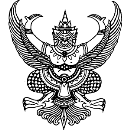 บันทึกข้อความส่วนราชการ……………………………………………………………………………………………………………………………….ที่..................................................................................วันที่...............................................................................เรื่อง รายงานผลการเยี่ยมบ้าน หอพัก บ้านเช่า และที่อยู่อาศัยของผู้เรียน                                         .                                                                                เรียน  ผู้อำนวยการวิทยาลัยการอาชีพสองพี่น้องตามคำสั่งที่/บันทึกข้อความที่/กิจกรรมที่เข้าร่วมตามที่งานครูทีปรึกษา ฝ่ายพัฒนากิจการนักเรียนนักศึกษา ได้ขอความอนุเคราะห์ให้ครูที่ปรึกษาทุกระดับชั้นดำเนินการเยี่ยมบ้าน หอพัก บ้านเช่าและที่อยู่อาศัยของผู้เรียน เพื่อติดตามช่วยเหลือผู้เรียนและแก้ไขปัญหา ตามโครงการลดปัญหาออกกลางคันของผู้เรียนอาชีวศึกษาวัน/เวลาที่ปฏิบัติงานระหว่างวันที่...........เดือน...........................พ.ศ...........ถึงวันที่..........เดือน.....................พ.ศ.................๓.  งานที่ปฏิบัติ/ผลการดำเนินงาน		3.1 รายละเอียดในการปฏิบัติงานข้าพเจ้า............................................................ตำแหน่ง..................................พร้อมด้วย......................................................ตำแหน่ง........................................... ปฏิบัติหน้าที่ครูที่ปรึกษา นักเรียน/นักศึกษา ระดับชั้น .................ห้อง…………………..สาขาวิชา............................................................แผนกวิชา...................................................................ได้ดำเนินการเยี่ยมบ้าน หอพัก บ้านเช่า และที่อยู่อาศัยของนักเรียน/นักศึกษา ในที่ปรึกษา ภาคเรียนที่.............................ปีการศึกษา.............................. เป็นที่เรียบร้อยแล้ว 	     	๓.๒ ผลการดำเนินงาน	            ๓.๒.๑ นักเรียน/นักศึกษา  จำนวนทั้งหมด................คน	            ๓.๒.๒ นักเรียน/นักศึกษา  ที่ได้รับการเยี่ยมบ้าน หอพัก บ้านเช่า และที่อยู่อาศัย จำนวน................คนคิดเป็นร้อยละ................  โดยวิธีการเยี่ยม  พบปะโดยตรง  จำนวน..............คน  Online  จำนวน.............คน 	      	๓.๓  ความสอดคล้องกับนโยบาย		3.3.1 สอดคล้องกับนโยบายสำนักงานคณะกรรมการการอาชีวศึกษา โครงการลดปัญหาออกกลางคันของผู้เรียนอาชีวศึกษา และเป็นไปตามมาตรฐานการศึกษาของสถานศึกษาอันสอดคล้องกับมาตรฐานการอาชีวศึกษา พ.ศ. ๒๕๖๑  ด้านที่ ๓ ด้านครูผู้สอนและผู้บริหารสถานศึกษา  ข้อที่ ๓.๑.๒ การบริหารจัดการชั้นเรียนจึงเรียนมาเพื่อโปรดทราบ